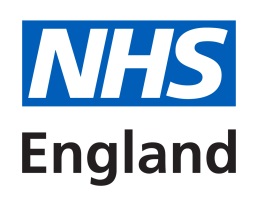 NHS Standard Contract 2020/21Simple National Variation Agreement template (Full Length or Shorter Form)Prepared by:		NHS Standard Contract Team, NHS England			nhscb.contractshelp@nhs.net(please do not send national variations to this email address)First published:	March 2020Publication Approval Number:		001605NATIONAL VARIATION AGREEMENTContract/Variation Reference:	Proposed by:	Co-ordinating Commissioner [on behalf of NHS England] [and on behalf of Commissioners]*Date of Proposal:	Date of Variation Agreement:	Capitalised words and phrases in this Variation Agreement have the meanings given to them in the Contract referred to above.The Parties have agreed the Variation summarised below:The Variation is reflected in the attached revised Particulars bearing the contract reference and variation number set out above, the [attached] NHS Standard Contract [full-length/shorter form 2020/21] Service Conditions [as tailored using the e-Contract system and bearing the contract reference and variation number set out above**]**, and the NHS Standard Contract [full length/shorter-form]** 2020/21 General Conditions and the Parties agree that the Contract is varied accordingly.The Variation takes effect on 1 April 2020.IN WITNESS OF WHICH the Parties have signed this Variation Agreement on the date(s) shown below* Delete if only effecting National Variation/add further details in box if also effecting locally-agreed Variation** Delete as appropriateNational Variation to adopt NHS Standard Contract [full length / shorter-form]** 2020/21 terms and conditions.[Summarise additional Local Variation as appropriate]*SIGNED by……………………………………………..Signature[INSERT AUTHORISEDSIGNATORY’S NAME]for and on behalf of the Co-ordinating Commissioner………………………………………………Title………………………………………………DateSIGNED by[INSERT AUTHORISEDSIGNATORY’S NAME]for and on behalf of [INSERT PROVIDER NAME]……………………………………………..Signature……………………………………………..Title………………………………………………Date